                PROPOSIÇÕES 03 - Vereador João Pedro Pazuch                INDICAÇÃO – 001/2022Indico ao Excelentíssimo Senhor Prefeito Municipal, em conjunto com a Secretaria Municipal de Administração, nos termos regimentais e ouvido o Plenário, que seja feito um estudo para criação de uma ferramenta nas redes sociais ou um aplicativo, onde as pessoas possam anunciar animais para adoção, indicando, tamanho, raça, cor, idade.                                                    MENSAGEM JUSTIFICATIVA:Senhor Presidente:                                                                     Senhores Vereadores:                      A Presente indicação tem como objetivo amenizar a situação dos animais em abandono. Muitas vezes a dificuldade de doar os animais acaba fazendo com que sejam abandonados. Assim essa ferramenta iria facilitar e ajudar a população                                                              Atenciosamente,                                            Bom Retiro do Sul,15 de fevereiro de 2022.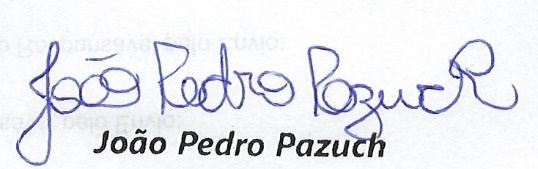 